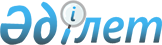 О проекте Закона Республики Казахстан "О внесении изменений и дополнений в некоторые законодательные акты Республики Казахстан по вопросам развития "электронного правительства" Республики Казахстан"Постановление Правительства Республики Казахстан от 30 сентября 2009 года № 1485      Правительство Республики Казахстан ПОСТАНОВЛЯЕТ:

      внести на рассмотрение Мажилиса Парламента Республики Казахстан проект Закона Республики Казахстан "О внесении изменений и дополнений в некоторые законодательные акты Республики Казахстан по вопросам развития "электронного правительства" Республики Казахстан".      Премьер-Министр

      Республики Казахстан                       К. МасимовПроектЗакон Республики Казахстан"О внесении изменений и дополнений в некоторые законодательные акты Республики Казахстан по вопросам развития "электронного Правительства" Республики Казахстан"      Статья 1. Внести изменения и дополнения в следующие законодательные акты Республики Казахстан:

      1. В Гражданский процессуальный кодекс Республики Казахстан от 13 июля 1999 года (Ведомости Парламента Республики Казахстан, 1999 г., № 18, ст. 644; 2000 г., № 3-4, ст. 66; № 10, ст. 244; 2001 г., № 8, ст. 52; № 15-16, ст. 239; № 21-22, ст. 281; № 24, ст. 338; 2002 г., № 17, ст. 155; 2003 г., № 10, ст. 49; № 14, ст. 109; № 15, ст. 138; 2004 г., № 5, ст. 25; № 17, ст. 97; № 23, ст. 140; № 24, ст. 153; 2005 г., № 5, ст. 5; № 13, ст. 53; № 24, ст. 123; 2006 г., № 2, ст. 19; № 10, ст. 52; № 11, ст. 55; № 12, ст. 72; № 13, ст. 86; 2007 г., № 3, ст. 20; № 4, ст. 28; № 9, ст. 67; № 10, ст. 69; № 13, ст. 99; 2008 г., № 13-14, ст. 56; № 15-16, ст. 62; 2009 г., № 14-16, ст. 74; Закон Республики Казахстан от 11 июля 2009 года "О внесении изменений и дополнений в некоторые законодательные акты Республики Казахстан по вопросам совершенствования законодательства Республики Казахстан о платежах и переводах денег, бухгалтерском учете и финансовой отчетности финансовых организаций, банковской деятельности и деятельности Национального Банка Республики Казахстан", опубликованный в газетах "Егемен Қазақстан" 31 июля 2009 года и "Казахстанская правда" 30 июля 2009 года):

      1) часть третью статьи 83 дополнить абзацем следующего содержания:

      "Электронные документы, удостоверенные электронными цифровыми подписями, приравниваются к подлинным письменным документам, за исключением случаев, когда законодательством не допускается использование только электронного документа.";

      2) статью 84 после слов "исследование письменных доказательств" дополнить словами "(в том числе электронных документов)";

      3) в статье 141:

      в части второй:

      после слов "в письменной форме" дополнить словами ", либо в форме электронного документа";

      подпункт 5) дополнить предложением вторым следующего содержания:

      "При подаче заявления в электронной форме вместе с заявлением направляются копии документов, которые должны прилагаться.";

      часть четвертую дополнить абзацем следующего содержания:

      "При подаче заявления в форме электронного документа оно удостоверяется электронной цифровой подписью взыскателя либо его представителя. К заявлению, подаваемому представителем в электронной форме, должна быть приложена доверенность в форме электронного документа, либо копия письменной доверенности.";

      4) в статье 150:

      часть первую дополнить словами: ", либо в форме электронного документа.";

      подпункт 8) части второй дополнить абзацем следующего содержания: 

      "При подаче искового заявления в форме электронного документа вместе с исковым заявлением направляются копии документов, которые должны прилагаться.";

      часть пятую дополнить абзацем следующего содержания:

      "При подаче заявления в форме электронного документа оно удостоверяется электронной цифровой подписью истца. При наличии полномочия исковое заявление может удостоверяться электронной цифровой подписью представителя.";

      5) в статье 258:

      слово "Лица" заменить словом "1. Лица";

      дополнить частью второй следующего содержания:

      "2. По ходатайству лица, участвующего в деле, или его представителя суд обязан предоставить протокол в форме электронного документа, удостоверенного электронной цифровой подписью судьи.

      Лицо, участвующее в деле, или его представитель вправе внести замечания на протокол в форме электронного документа, удостоверенного электронной цифровой подписью.".

      2. В Закон Республики Казахстан от 14 июля 1997 года "О нотариате" (Ведомости Парламента Республики Казахстан, 1997 г., № 13-14, ст. 206; 1998 г., № 22, ст. 307; 2000 г., № 3-4, ст. 66; 2001 г., № 15-16, ст. 236; № 24, ст. 338; 2003 г., № 10, ст. 48; № 12, ст. 86; 2004 г., № 23, ст. 142; 2006 г, № 11, ст. 55; 2007 г., № 2, ст. 18; 2009 г., № 8, ст. 44; Закон Республики Казахстан от 11 июля 2009 года "О внесении изменений и дополнений в некоторые законодательные акты Республики Казахстан по вопросам совершенствования законодательства Республики Казахстан о платежах и переводах денег, бухгалтерском учете и финансовой отчетности финансовых организаций, банковской деятельности и деятельности Национального Банка Республики Казахстан", опубликованный в газетах "Егемен Қазақстан" 31 июля 2009 года и "Казахстанская правда" 30 июля 2009 года; Закон Республики Казахстан от 28 августа 2009 года "О внесении изменений и дополнений в некоторые законодательные акты Республики Казахстан по вопросам противодействия легализации (отмыванию) доходов, полученных незаконным путем, и финансированию терроризма", опубликованный в газетах "Егемен Қазақстан" 8 сентября 2009 года и "Казахстанская правда" 18 сентября 2009 года):

      1) дополнить статьей 4-1 следующего содержания:

      "Статья 4-1. Единая нотариальная информационная система

      Единая нотариальная информационная система - это аппаратно-программный комплекс, предназначенный для автоматизации нотариальной деятельности и взаимодействия органов юстиции и нотариальных палат.";

      2) статью 22 после слов "(печать частного нотариуса)," дополнить словами "электронную цифровую подпись,";

      3) пункт 3 статьи 27 дополнить словами "на бумажном и (или) электронном носителях";

      4) пункт 3 статьи 29 дополнить словами "на бумажном и (или) электронном носителе";

      5) в статье 49 слово "реестрах" заменить "Электронном реестре Единой нотариальной информационной системы.".

      3. В Закон Республики Казахстан от 22 декабря 1998 года "О Национальном архивном фонде и архивах" (Ведомости Парламента Республики Казахстан, 1998 г., № 24, ст. 435; 2001 г., № 21-22, ст. 286; 2003 г., № 10, ст. 53; 2004 г., № 23, ст. 142; 2006 г., № 3, ст. 22, № 13, ст. 86; 2007 г., № 8, ст. 55; 2009 г., № 11-12, ст. 53; Закон Республики Казахстан от 17 июля 2009 года "О внесении изменений и дополнений в некоторые законодательные акты Республики Казахстан по вопросам частного предпринимательства", опубликованный в газетах "Егемен Қазақстан" 24 июля 2009 года и "Казахстанская правда" 23 июля 2009 года):

      1) пункт 4 статьи 15 после слов "бесплатно пользоваться документами" дополнить словами "и электронными информационными ресурсами";

      2) в статье 16-1:

      подпункты 1), 2) дополнить словами ", а также электронных информационных ресурсов";

      подпункт 3) после слов "при опубликовании документов" дополнить словами "а также электронных информационных ресурсов".

      4. В Закон Республики Казахстан от 27 ноября 2000 года "Об административных процедурах" (Ведомости Парламента Республики Казахстан, 2000 г., № 20, ст. 379; 2004 г., № 5, ст. 29; 2007 г., № 12, ст. 86; № 19, ст. 147; 2008 г., № 21, ст. 97; 2009 г., № 15-16, ст. 74; Закон Республики Казахстан от 17 июля 2009 года "О внесении изменений и дополнений в некоторые законодательные акты Республики Казахстан по вопросам частного предпринимательства", опубликованный в газетах "Егемен Қазақстан" 24 июля 2009 года и "Казахстанская правда" 23 июля 2009 года):

      1) подпункт 1) пункта 1 статьи 1 дополнить словами ", в том числе в электронной форме;";

      2) пункт 5 статьи 15-2 изложить в следующей редакции:

      "5. Предоставление государственных услуг в электронной форме с применением информационных технологий осуществляется в соответствии с законодательством Республики Казахстан об информатизации.".

      5. В Закон Республики Казахстан от 18 марта 2002 года "Об органах юстиции" (Ведомости Парламента Республики Казахстан, 2002 г., № 6, ст. 67; 2004 г., № 23, ст. 142; № 24, ст. 154; 2005 г., № 7-8, ст. 23; 2006 г., № 3, ст. 22; № 10, ст. 52; № 13, ст. 86; 2007 г., № 2, ст. 14, 18; № 5-6, ст. 40; № 9, ст. 67; № 10, ст. 69; № 18, ст. 143; 2008 г., № 10-11, ст. 39; 2009 г., № 8, ст. 44; № 15-16, ст. 75; Закон Республики Казахстан от 17 июля 2009 года "О внесении изменений и дополнений в некоторые законодательные акты Республики Казахстан по вопросам частного предпринимательства", опубликованный в газетах "Егемен Қазақстан" 24 июля 2009 года и "Казахстанская правда" 23 июля 2009 года; Закон Республики Казахстан от 28 августа 2009 года "О внесении изменений и дополнений в некоторые законодательные акты Республики Казахстан по вопросам противодействия легализации (отмыванию) доходов, полученных незаконным путем, и финансированию терроризма", опубликованный в газетах "Егемен Қазақстан" 8 сентября 2009 года и "Казахстанская правда" 18 сентября 2009 года):

      подпункт 3) статьи 24 после слова "информацию" дополнить словами "на бумажном и (или) электронном носителях".

      6. В Закон Республики Казахстан от 7 января 2003 года "Об электронном документе и электронной цифровой подписи" (Ведомости Парламента Республики Казахстан, 2003 г., № 1-2, ст. 1; 2004 г., № 23, ст. 142; 2009 г., № 15-16, ст. 75; Закон Республики Казахстан от 17 июля 2009 года "О внесении изменений и дополнений в некоторые законодательные акты Республики Казахстан по вопросам частного предпринимательства", опубликованный в газетах "Егемен Қазақстан" 24 июля 2009 года и "Казахстанская правда" 23 июля 2009 года):

      1) в статье 1:

      подпункт 13) исключить;

      дополнить подпунктами 14), 15) следующего содержания:

      "14) аккредитация удостоверяющего центра - официальное признание уполномоченным органом в сфере информатизации компетентности удостоверяющего центра в оказании услуг;

      15) электронное сообщение - информация в электронной форме.";

      2) дополнить статьей 10-1 следующего содержания:

      "Статья 10-1. Аккредитация Удостоверяющего центра

      1. Процедура аккредитации удостоверяющих центров является добровольной.

      2. Удостоверяющие центры и их пользователи могут взаимодействовать между собой без прохождения процедуры аккредитации.

      3. Порядок аккредитации определяется уполномоченным органом в сфере информатизации.";

      3) в пункте 1 статьи 17 слова "уполномоченного органа" заменить словами "удостоверяющего центра".

      7. В Закон Республики Казахстан от 5 июля 2004 года "О связи" (Ведомости Парламента Республики Казахстан, 2004 г., № 14, ст. 81; 2006 г., № 3, ст. 22; № 15, ст. 95; № 24, ст. 148; 2007 г., № 2, ст. 18; № 3, ст. 20; № 19, ст. 148; 2008 г., № 20, ст. 89; № 24, ст. 129; 2009 г., № 15-16, ст. 74; Закон Республики Казахстан от 17 июля 2009 года "О внесении изменений и дополнений в некоторые законодательные акты Республики Казахстан по вопросам частного предпринимательства", опубликованный в газетах "Егемен Қазақстан" 24 июля 2009 года и "Казахстанская правда" 23 июля 2009 года):

      1) пункт 1 статьи 8 дополнить подпунктом 3-1) следующего содержания:

      "3-1) осуществление координации работ по эффективному функционированию, рациональному использованию сетей и ресурсов операторов связи, обеспечению в случае необходимости их централизованного управления и использования в интересах национальной безопасности страны;";

      2) часть первую пункта 2 статьи 20 дополнить подпунктом 3) следующего содержания:

      "3) на услуги телекоммуникаций, необходимых для организации единой транспортной среды государственных органов.".

      8. В Закон Республики Казахстан от 11 января 2007 года "О лицензировании" (Ведомости Парламента Республики Казахстан, 2007 г., № 2, ст. 10; № 20, ст. 152; 2008 г., № 20, ст. 89; № 23, ст. 114; № 24, ст. 128, 129; 2009 г., № 2-3, ст. 16, 18; № 9-10, ст. 47; № 13-14, ст. 62, 63; Закон Республики Казахстан от 11 июля 2009 года "О внесении изменений и дополнений в некоторые законодательные акты Республики Казахстан по вопросам долевого участия в жилищном строительстве", опубликованный в газетах "Егемен Қазақстан" 18 июля 2009 года и "Казахстанская правда" 22 июля 2009 года; Закон Республики Казахстан от 11 июля 2009 года "О внесении изменений и дополнений в некоторые законодательные акты Республики Казахстан по вопросам совершенствования законодательства Республики Казахстан о платежах и переводах денег, бухгалтерском учете и финансовой отчетности финансовых организаций, банковской деятельности и деятельности Национального Банка Республики Казахстан", опубликованный в газетах "Егемен Қазақстан" 31 июля 2009 года и "Казахстанская правда" 30 июля 2009 года; Закон Республики Казахстан от 17 июля 2009 года "О внесении изменений и дополнений в некоторые законодательные акты Республики Казахстан по вопросам частного предпринимательства", опубликованный в газетах "Егемен Казахстан" 24 июля 2009 года и "Казахстанская правда" 23 июля 2009 года; Закон Республики Казахстан от 17 июля 2009 года "О внесении изменений и дополнений в некоторые законодательные акты Республики Казахстан по вопросам фитосанитарной безопасности", опубликованный в газетах "Егемен Қазақстан" 22 июля 2009 года и "Казахстанская правда" 23 июля 2009 года):

      1) в статье 3:

      подпункт 9) исключить;

      дополнить подпунктами 9-1), 14) и 15) следующего содержания:

      "9-1) государственный электронный реестр лицензий - информационная система, содержащая сведения о выданных, переоформленных, приостановленных, возобновленных и прекративших действие уполномоченными государственными органами лицензиях;";

      "14) электронная лицензия - лицензия в форме электронного документа, оформляемая и выдаваемая с использованием информационных технологий, равнозначная лицензии на бумажном носителе;

      15) идентификационный номер лицензий - уникальный код, генерируемый в государственном электронном реестре лицензий в порядке, установленным Правительством Республики Казахстан.";

      2) статью 7 дополнить подпунктом 3) следующего содержания:

      "3) учет и ведение государственного электронного реестра лицензий, в котором централизованно формируется идентификационный номер лицензий, выдаваемых лицензиарами.

      В государственном электронном реестре лицензий должны быть указаны следующие сведения:

      наименование лицензиара;

      дата выдачи и номер лицензии и (или) приложения к лицензии;

      фамилия, имя, отчество, место жительства, данные документа, удостоверяющего личность физического лица, а также номер и дата выдачи свидетельства в случае государственной регистрации физического лица в качестве индивидуального предпринимателя - для индивидуального предпринимателя;

      наименование и организационно-правовая форма, местонахождение - для юридического лица;

      вид деятельности и (или) подвиды деятельности;

      срок действия лицензии;

      регистрационный номер налогоплательщика;

      номер платежного поручения и дата уплаты лицензионного сбора;

      основания и дата переоформления лицензии и (или) приложения к лицензии;

      основания и даты приостановления, возобновления действия лицензии;

      основание и дата прекращения действия лицензии.";

      3) в статье 8 подпункт 5) изложить в следующей редакции:

      "5) предоставление информации, необходимой для учета и ведения государственного электронного реестра лицензий;";

      4) статью 42 дополнить пунктом 7 следующего содержания:

      "7. Заявитель может обратиться в соответствующий орган непосредственно либо направить заявление о выдаче лицензии в форме электронного документа, заверенного электронной цифровой подписью, с копиями прилагаемых к заявлению документов.

      Государственные органы обеспечивают получение необходимых для осуществления лицензирования сведений из государственных электронных информационных ресурсов. При этом требование от заявителей предоставления документов, указанных в подпунктах 2)-6) пункта 2 и подпункте 2) пункта 3 статьи 42 настоящего Закона, не допускается.".

      9. В Закон Республики Казахстан от 11 января 2007 года "Об информатизации" (Ведомости Парламента Республики Казахстан, 2007 г., № 2, ст. 13; 2009 г., № 15-16, ст. 74; Закон Республики Казахстан от 17 июля 2009 года "О внесении изменений и дополнений в некоторые законодательные акты Республики Казахстан по вопросам частного предпринимательства", опубликованный в газетах "Егемен Қазақстан" 24 июля 2009 года и "Казахстанская правда" 23 июля 2009 года):

      1) в статье 1:

      подпункты 3), 7), 8), 9), 18), 23), 25), 26), 32), 34), 35) изложить в следующей редакции:

      "3) информационная система - система, предназначенная для хранения, обработки, поиска, распространения, передачи и предоставления информации с применением аппаратно-программного комплекса;";

      "7) информационно-коммуникационная сеть - совокупность технических и аппаратно-программных средств обеспечения взаимодействия между информационными системами или между их составляющими, а также передачи информационных ресурсов;

      8) информационная услуга - услуга по предоставлению пользователям информационных ресурсов;

      9) информационные процессы - процессы создания, сбора, обработки, накопления, хранения, поиска, распространения и потребления информации;";

      "18) интерактивная услуга - услуга по предоставлению электронных информационных ресурсов пользователям по их запросам или по соглашению сторон, требующая взаимный обмен информацией;";

      "23) единая транспортная среда государственных органов - сеть телекоммуникаций, расположенная на территории Республики Казахстан, состоящая из межведомственной информационно-коммуникационной сети, предназначенная для реализации управленческих и организационных целей государственных органов и органов местного самоуправления в соответствии с их полномочиями, включая обеспечение взаимодействия электронных информационных ресурсов и информационных систем "электронного правительства;";

      "25) платежный шлюз "электронного правительства" - автоматизированная информационная система, предназначенная для обеспечения взаимодействия между информационными системами банков второго уровня, организаций, осуществляющих отдельные виды банковских операций, и "электронного правительства" при осуществлении платежей физических и юридических лиц;

      26) транзакционная услуга - услуга по предоставлению пользователям электронных информационных ресурсов, требующая взаимного обмена информацией с применением электронной цифровой подписи;";

      "32) "электронный акимат" - региональная государственная система управления на основе сетевой информационно-коммуникационной инфраструктуры и электронных средств обработки, передачи и распространения информации, направленная на оперативное и качественное исполнение функций местных исполнительных органов;";

      "34) "электронное правительство" - государственная система управления на основе сетевой информационно-коммуникационной инфраструктуры и электронных средств обработки, передачи и распространения информации, направленная на своевременное и качественное исполнение государственных функций;

      35) веб-портал "электронного правительства" - информационная система, предоставляющая единую точку доступа ко всей консолидированной правительственной информации, включая нормативную правовую базу, и электронным государственным услугам. Веб-портал "электронного правительства" является организационно-технологической платформой, определяющей и регулирующей развитие государственных интернет-ресурсов;";

      статью 1 дополнить подпунктами 18-3), 18-4), 29-1), 38), 39), 40), 41), 42) следующего содержания:

      "18-3) провайдер электронных услуг - физическое или юридическое лицо, оказывающее на коммерческой основе электронные услуги пользователям через сети операторов связи;

      18-4) системный интегратор - юридическое лицо, обеспечивающее разработку и реализацию комплексных решений в области информационно-коммуникационных технологий;";

      "29-1) компьютерный инцидент - отдельно или серийно возникающие сбои в работе информационных систем, информационных ресурсов, информационно-коммуникационных сетей, создающие угрозу их надлежащему функционированию и (или) условия для незаконного получения, копирования, распространения, искажения, модификации, уничтожения или блокирования обращающейся в них информации;";

      "38) электронные государственные услуги - государственные услуги, оказываемые в электронной форме с применением информационных технологий;

      39) оператор единой транспортной среды государственных органов - юридическое лицо, имеющее в собственности аппаратно-программный комплекс единой транспортной среды государственных органов и предоставляющее услуги связи исключительно государственным учреждениям и иным государственным организациям, определяемое уполномоченным органом в порядке, установленном настоящим Законом, сроком на 5 лет;

      40) регламент предоставления электронной государственной услуги -нормативный правовой акт, определяющий порядок деятельности субъектов предоставления электронной государственной услуги по предоставлению услуги;

      41) субъекты предоставления электронных государственных услуг - государственные органы, их подведомственные организации и иные лица, привлекаемые на основе государственного заказа;

      42) аппаратно-программный комплекс - совокупность общесистемных программных и технических средств, обеспечивающих информационные процессы.";

      2) в статье 5:

      подпункт 9) дополнить словами ", оператора единой транспортной среды государственных органов";";

      дополнить подпунктом 9-1) следующего содержания: 

      "9-1) утверждение правил проведения конкурса по определению оператора единой транспортной среды государственных органов.";

      3) статью 6 дополнить подпунктами 18), 19), 20), 21), 22), 23), 24), 25), 26), 27) следующего содержания:

      "18) осуществление мониторинга на соответствие государственных информационных систем, аппаратно-программного комплекса, создаваемого и (или) приобретаемого за счет бюджетных средств, требованиям технической документации (техническое задание, технико-экономическое обоснование, техническая спецификация);

      19) осуществление контроля за функционированием интернет-ресурсов центральных государственных органов и акиматов областей, городов Астаны и Алматы;

      20) аттестация государственных информационных систем и негосударственных, интегрируемых с государственными информационными системами, на соответствие их требованиям информационной безопасности и принятым на территории Республики Казахстан стандартам;

      21) участие в мероприятиях по приемке в эксплуатацию (промышленную эксплуатацию) государственных информационных систем;

      22) разработка и утверждение нормативов затрат на создание информационных ресурсов и информационных систем;

      23) разработка и утверждение методических рекомендаций по разработке регламентов предоставления электронных государственных услуг;

      24) проведение экспертизы технико-экономического обоснования, технической спецификации и технического задания на создание информационных ресурсов и информационных систем, в том числе вносимых в них изменений;

      25) разработка и утверждение порядка регистрации, пользования и распределения доменного пространства казахстанского сегмента сети Интернет;

      26) координация деятельности по выполнению требований единых технологических стандартов в использовании информационных систем, информационно-коммуникационных сетей для интеграции их в инфраструктуру "электронного правительства" и реагированию на компьютерные инциденты;

      27) определение оператора единой транспортной среды государственных органов в соответствии с Правилами проведения конкурса по определению оператора единой транспортной среды государственных органов, утверждаемыми Правительством Республики Казахстан.";

      4) в статье 9 подпункт 8) исключить;

      5) подпункт 7 статьи 9-1 после слов "государственных информационных систем" дополнить словами "и Единой транспортной среды государственных органов";

      6) дополнить статьей 9-2 следующего содержания:

      "Статья 9-2. Полномочия оператора единой транспортной среды   государственных органов 

      Оператор единой транспортной среды государственных органов:

      1) участвует в планировании, формировании и анализе инвестиционных проектов и программ государственных органов в целях реализации единой технической политики в сфере информатизации и связи, а также вправе участвовать в их развитии;

      2) осуществляет функции системного интегратора Единой транспортной среды государственных органов Республики Казахстан, в том числе формирует единую техническую политику, а также управляет проектированием, построением и развитием Единой транспортной среды государственных органов Республики Казахстан;

      3) осуществляет функции управления (администрирования) коммуникационными ресурсами Единой транспортной среды государственных органов Республики Казахстан;

      4) осуществляет системно-техническое обслуживание

программно-аппаратных средств Единой транспортной среды государственных органов Республики Казахстан;

      5) обеспечивает подключение пользователей государственных учреждений и иных государственных организаций к Единой транспортной среде государственных органов Республики Казахстан;

      6) Обеспечивает создание условий для безопасного подключения государственных учреждений и иных государственных организаций к мировым информационным ресурсам.";

      7) в статье 10:

      часть вторую пункта 3 изложить в следующей редакции:

      "Государственные электронные информационные ресурсы, имеющие важное стратегическое значение для экономики и безопасности государства, являются национальными.";

      пункт 5 изложить в следующей редакции:

      "5. Электронные информационные ресурсы, которые предоставляются или распространяются их собственником или владельцем без указания условий их использования, а также сведения, доступ к которым является свободным и не зависит от формы их представления и способа распространения, являются общедоступными.";

      8) пункт 3 статьи 12 дополнить словами ", а также для предоставления электронных государственных услуг.";

      9) подпункты 1), 2) пункта 9 статьи 25 изложить в следующей редакции:

      "1) исходные программные коды информационной системы, кроме защищенных авторскими правами;

      2) инсталляционный пакет информационных систем;";

      10) пункт 3 статьи 27 изложить в следующей редакции:

      "3. Расходы по проведению аудита информационных систем несет сторона, определенная по согласованному решению между собственником и/или владельцем и разработчиком информационной системы.";

      11) подпункт 2) статьи 28 изложить в следующей редакции:

      "2) создание в государственных органах подразделений по информатизации. При отсутствии таких подразделений государственные органы вправе обращаться к национальному оператору с предложениями об оказании национальным оператором услуг в сфере информатизации при создании и развитии соответствующей инфраструктуры, на договорной основе;";

      12) статью 29 изложить в следующей редакции:

      "Статья 29. Оказание электронных государственных услуг 

      1. Субъекты предоставления электронных государственных услуг оказывают электронные государственные услуги через веб-портал "электронного правительства".

      Электронные государственные услуги по видам оказания подразделяются на информационные, интерактивные и транзакционные, по степени автоматизации подразделяются на полностью автоматизированные и частично автоматизированные.

      2. Оказание электронных государственных услуг осуществляется в соответствии с настоящим Законом, стандартами оказания государственных услуг и регламентами предоставления электронных государственных услуг.

      Регламент предоставления электронной государственной услуги должен определять порядок деятельности по предоставлению электронной государственной услуги. Регламенты предоставления электронных государственных услуг утверждаются государственными органами, в компетенцию которых входит предоставление электронных государственных услуг, с согласованием уполномоченным органом по информатизации.

      3. Обращение физических и юридических лиц для получения электронной государственной услуги, осуществляется на основании запроса пользователей в форме электронного документа, удостоверенного электронной цифровой подписью.

      4. Требование от получателей электронных государственных услуг справок и иной информации, которые могут быть получены из государственных электронных информационных ресурсов, не допускается.";

      13) в статье 31:

      подпункт 2) изложить в следующей редакции: "2) платежный шлюз "электронного правительства";";

       дополнить подпунктом 7) следующего содержания:

      "7) единая система электронного документооборота государственных органов Республики Казахстан.".

      Статья 2. Настоящий закон вводится в действие после его официального опубликования.      Президент

      Республики Казахстан
					© 2012. РГП на ПХВ «Институт законодательства и правовой информации Республики Казахстан» Министерства юстиции Республики Казахстан
				